100.dan škole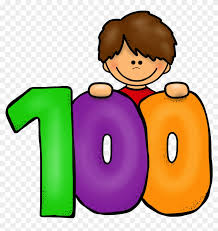 100.dan školeYCALOTSKTISAKRRXKDOOKJTPOEOWROTSAZOOTSTWMSSFQGGVSTSSETISLNOTIOJHKOČVOJDSORALOTSOPAIRTAMZXILOTSŠASNRJGNZJCTNCUKZPLATACOJVGDAPOTSILGAUJOVTSTEVEDKWISTOKSTOLSTOTINASTOGODIŠNJAKPOSTOLARČISTOCARSTVOLISTOPADMAJSTORSTOLACDEVETSTVOZASTORJASTOGRESTORANGUSTOYCALOTSKTISAKRRXKDOOKJTPOEOWROTSAZOOTSTWMSSFQGGVSTSSETISLNOTIOJHKOČVOJDSORALOTSOPAIRTAMZXILOTSŠASNRJGNZJCTNCUKZPLATACOJVGDAPOTSILGAUJOVTSTEVEDKWISTOKSTOLSTOTINASTOGODIŠNJAKPOSTOLARČISTOCARSTVOLISTOPADMAJSTORSTOLACDEVETSTVOZASTORJASTOGRESTORANGUSTO